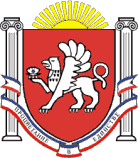 РЕСПУБЛИКА КРЫМНИЖНЕГОРСКИЙ РАЙОНЕМЕЛЬЯНОВСКОЕ СЕЛЬСКОЕ ПОСЕЛЕНИЕАДМИНИСТРАЦИЯ ЕМЕЛЬЯНОВСКОГО СЕЛЬСКОГО ПОСЕЛЕНИЯПОСТАНОВЛЕНИЕ« 26 » июля  2016 года                                                                      № 81с.Емельяновка О выборе способа формированияФонда капитального ремонта.В соответствии с пунктом 7 статьи 170 Жилищного кодекса Российской Федерации и Законом Республики Крым от 26 ноября 2014 года № 48-ЗРК/2014 «О некоторых вопросах в сфере обеспечения проведения капитального ремонта общего имущества в многоквартирных домах, расположенных на территории Республики Крым» для собственников многоквартирных домов, расположенных на территории муниципального образования Емельяновское сельское поселение Нижнегорского района Республики Крым, не принявших решения о способе формирования фонда капитального ремонта в течение шести месяцев после официального опубликования утвержденной региональной программы капитального ремонта, т.е. до 1 июня 2016 года Администрация Емельяновского сельского поселения постановляет:1.Формирование фонда капитального ремонта в отношении многоквартирных домов (Приложение № 1) осуществлять на счете регионального оператора.2.Размер взноса на капитальный ремонт общего имущества в многоквартирных домах для собственников жилых и нежилых помещений дома (Приложение № 1) принять в размере 6 рублей 16 копеек на один квадратный метр общей площади помещения.3.Контроль за исполнением настоящего постановления возложить на ведущего специалиста  администрации муниципального образования 4.Данное постановление вступает в силу с момента подписания и подлежит размещению на официальном сайте муниципального образования.Председатель Емельяновского сельскогосовета - глава администрации Емельяновского сельского поселения                                         Л.Цапенко                     Приложение к постановлениюадминистрации Емельяновского сельского поселенияот  26.07.2016 года    № 81Перечень многоквартирных домов не принявших решение о выборе способа формирования фонда капитального ремонта№ п/пГородской округ / муниципальный районмикрорайон / населенный пунктулица / переулокДом №корпус / секция1Республика КрымНижнегорский районМуниципальное образование  Емельяновское сельское поселениеСело ЕмельяновкаУлицаЦентральная109